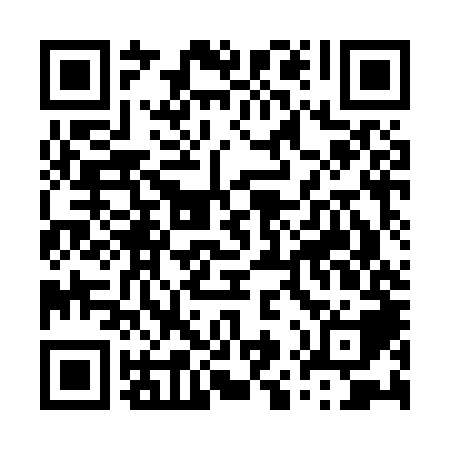 Ramadan times for Coyne Center, Illinois, USAMon 11 Mar 2024 - Wed 10 Apr 2024High Latitude Method: Angle Based RulePrayer Calculation Method: Islamic Society of North AmericaAsar Calculation Method: ShafiPrayer times provided by https://www.salahtimes.comDateDayFajrSuhurSunriseDhuhrAsrIftarMaghribIsha11Mon6:046:047:201:124:307:057:058:2112Tue6:026:027:181:124:307:067:068:2213Wed6:016:017:161:114:317:077:078:2314Thu5:595:597:151:114:327:087:088:2415Fri5:575:577:131:114:327:107:108:2616Sat5:555:557:111:114:337:117:118:2717Sun5:545:547:101:104:337:127:128:2818Mon5:525:527:081:104:347:137:138:2919Tue5:505:507:061:104:357:147:148:3020Wed5:485:487:051:094:357:157:158:3121Thu5:475:477:031:094:367:167:168:3322Fri5:455:457:011:094:367:177:178:3423Sat5:435:437:001:094:377:187:188:3524Sun5:415:416:581:084:377:197:198:3625Mon5:395:396:561:084:387:217:218:3726Tue5:375:376:541:084:387:227:228:3927Wed5:365:366:531:074:397:237:238:4028Thu5:345:346:511:074:397:247:248:4129Fri5:325:326:491:074:407:257:258:4230Sat5:305:306:481:064:407:267:268:4431Sun5:285:286:461:064:417:277:278:451Mon5:265:266:441:064:417:287:288:462Tue5:255:256:431:064:417:297:298:473Wed5:235:236:411:054:427:307:308:494Thu5:215:216:391:054:427:317:318:505Fri5:195:196:381:054:437:327:328:516Sat5:175:176:361:044:437:347:348:537Sun5:155:156:341:044:447:357:358:548Mon5:135:136:331:044:447:367:368:559Tue5:125:126:311:044:447:377:378:5710Wed5:105:106:301:034:457:387:388:58